Temat: Gdzie znajdę informacje o opiece nad zwierzętami?Kiedy posiadamy w domu zwierzę, jesteśmy z jego opiekunami.                                                                                        Opiekun ma za zadanie dbać o potrzeby swojego zwierzęcia.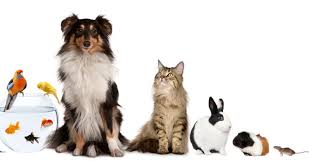  Największą wiedzę o opiece nad zwierzętami ma lekarz weterynarii. To on udzieli nam dokładnych informacji, o tym jak opiekować się naszym pupilem. Pomoże również, gdy nasz pies czy kot zachoruje. 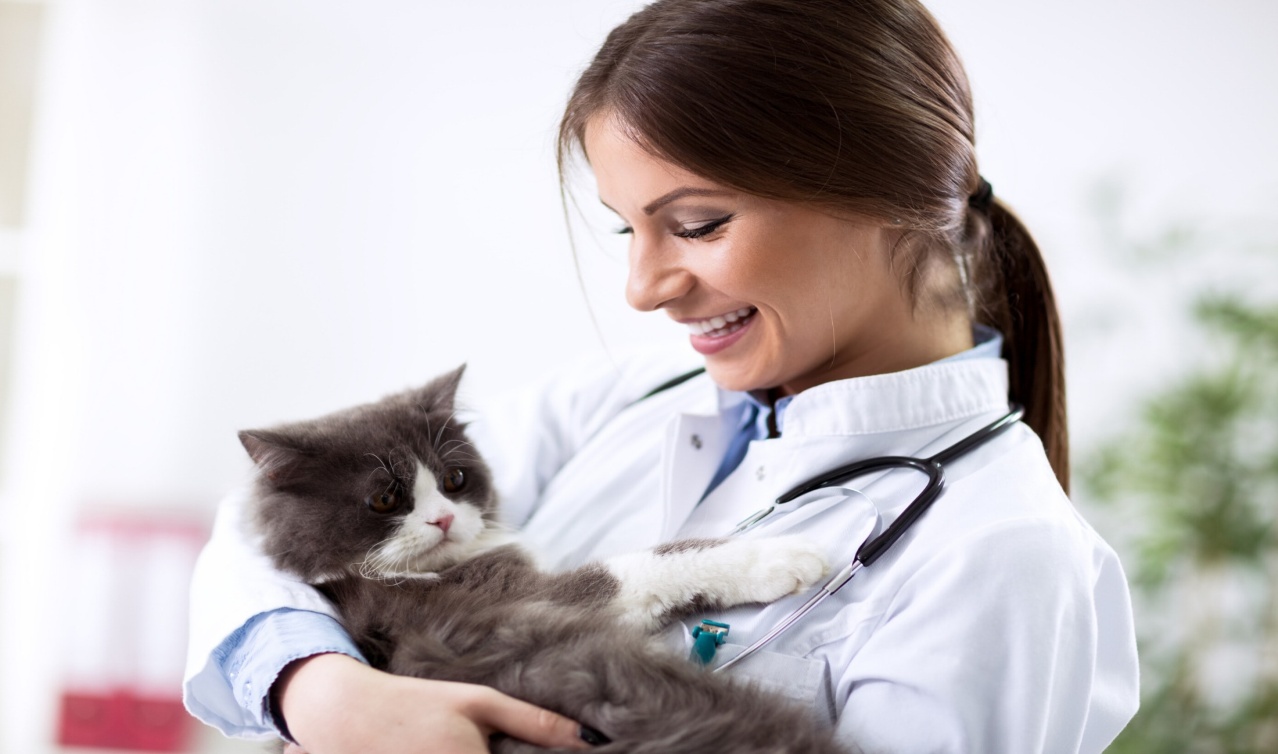 Pokaż na obrazach koty, a następnie psy.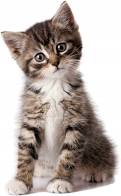 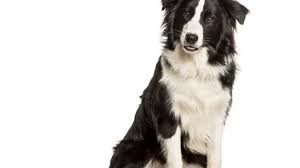 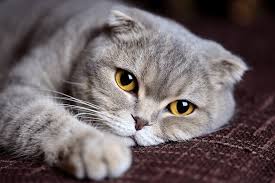 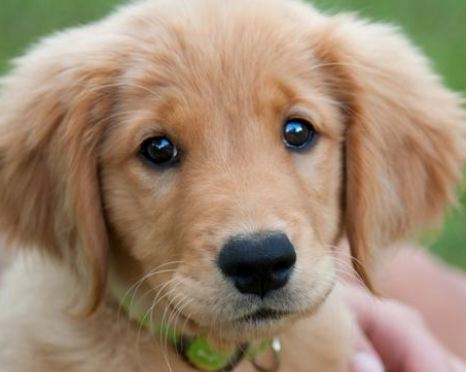 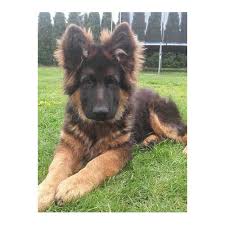 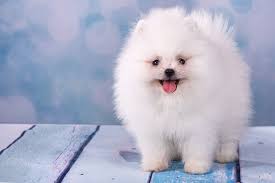 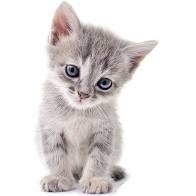 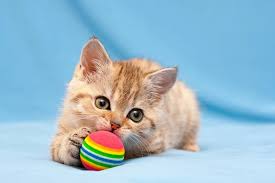 Policz wszystkie koty.Wskaż co jest potrzebne, by zadbać o psa.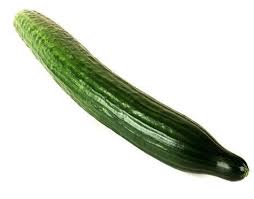 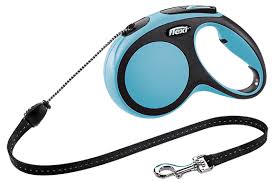 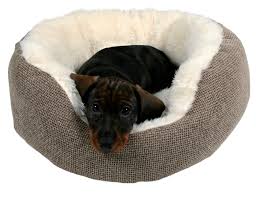 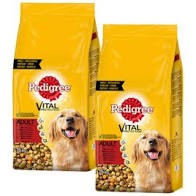 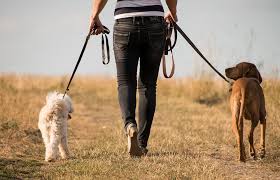 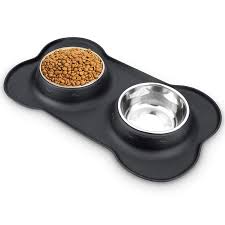 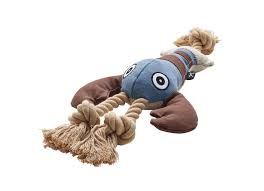 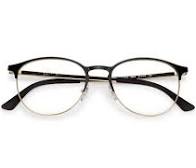 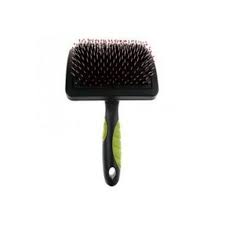 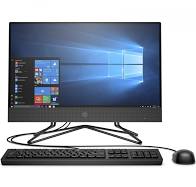 Pokaż, gdzie zdobędziesz informację o opiece nad zwierzętami.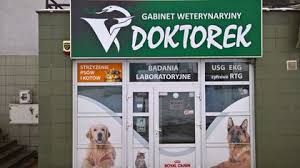 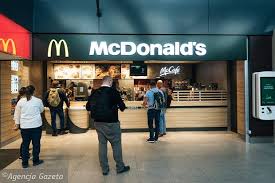 Dziękuję.